Dance Competition Packing Checklist	COSTUMESCostumesUndergarments that DON’T show through costumeTights (+ extra pair)Textile accessories (i.e. gloves, belts, etc.)Dance shoes for each costumeRhinestone Choker (CSDC)Rhinestone Earrings (CSDC)Rhinestone Ponytail Holder (CSDC)Rhinestone Bobby Pins (CSDC)Costume specific accessories for each costumeOversized Button-down Shirt/Cover-upSafety PinsTide-To-GoDouble-sided tapeSewing kit with hooks and eyes and other fasteners for possible repairsLint brushStatic GuardPropsFabri-Tac and/or E6000 GlueMAKEUPFoundationPowderConcealerMakeup Brushes/ApplicatorsQ-tips & Cotton BallsBlush Makeup Primer (helps makeup go on more smoothly)Eyeshadow (3 shades: cream, med. brown, dk. Brown)Eyeliner (black)WP Mascara (black)False Eyelashes (#53 at least 2 pair)Eyelash glue [tube (comes in clear or black) for the eyelashes and clear brush-on for rhinestones] Lip BalmLipstick (lip liner if desired)Lip GlossRhinestones (5mm - clear)Spray Glitter for body/hair/shoes (Silver)Eye Makeup Remover and Makeup Removal WipesClear Nail PolishMirrorHAIRPonytail holders (match hair color)Small Clear Hair ElasticsHair Bun Donut Hair Pins (match hair color – Sally’s Beauty Supply)Bobby Pins (match hair color)Hair Bun Nets (match hair color – Sally’s)Hair Brush/CombTravel Flat IronFlat Iron SprayMax Hold Hairspray with humidity controlHair Gel/PomadeSmall spray bottle for waterFIRST AIDClear Band-AidsBlister Pads/MoleskinHot/Cold PacksAce Bandage/WrapsNeosporinChildren’s and Adult Pain Reliever, Pepto Bismol, AntacidPrescription MedsOTHER H&B NEEDSDeodorantFeminine Hygiene SuppliesDry Body Spray (Arm and Hammer)TweezersNail ClippersNail Polish Remover WipesMoisturizerKleenexColgate Wisps (there is a Dollar Tree version)Razor/Shaving CreamGlasses + sport band/Contacts/CasesFOOD & DRINKWater BottleHealthy Snacks (granola bars, cheese sticks, fresh fruit, carrots & celery, peanut butter, crackers, Luna bars, etc.)Wet Ones/Paper TowelsGrocery BagsSmall Insulated lunch bagCooler with easy portable lunch/breakfast items (save $$ and eat healthy)OTHER USEFUL ITEMSDance MusicPortable Bluetooth SpeakerCollapsible Laundry Basket/Laundry BagZiploc BagsClothespins or Binder ClipsSketchpad/NotebookPens, pencils, highlighterColoring Books/Crayons/Books/something to help pass the timeEarbudsPhone (make sure you have room for photos backstage)ChargerChange of clothes/underwear (this is where all of those Center Stage t-shirts come in handy and it makes packing for the family easy if you have enough for everyone.  CSDC t-shirts and jeans/leggings for the family!)Lightweight Jacket/Warm-up PantsSlip-on shoes & Extra Socks/Flip-FlopsSmall BlanketMassage Roller/Stretch Bands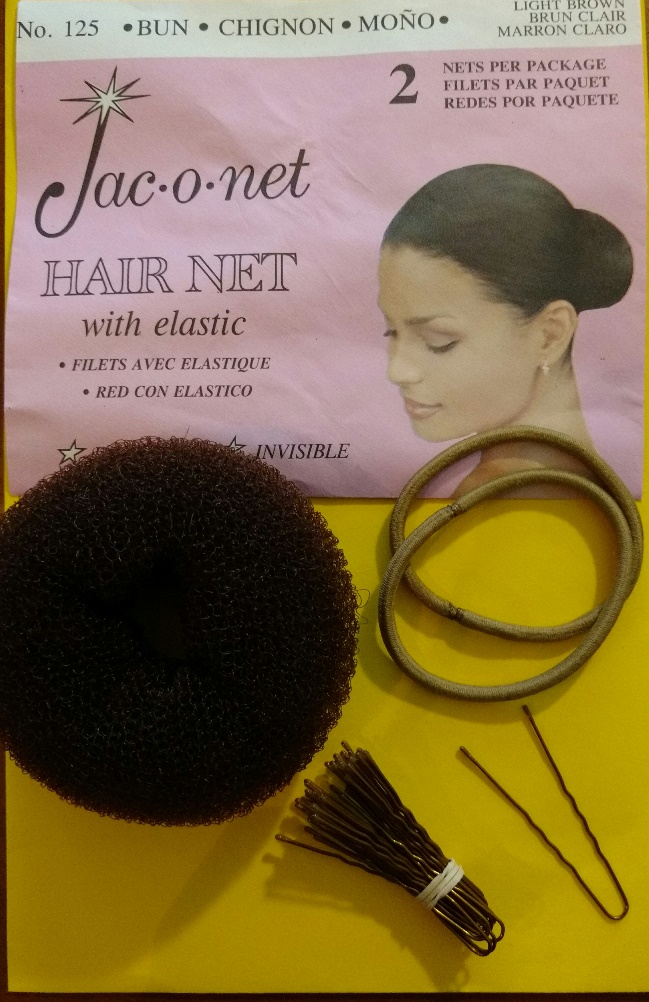 Favorite Bun Accessories, especially the net